Организация – ОАО «Универмаг «Центральный»; Учётный номер плательщика -700002659; Вид экономической деятельности – розничная торговля;Единицы измерения – тыс. руб.Адрес: 212030,  г. Могилёв, ул. Первомайская, д.61БУХГАЛТЕРСКИЙ БАЛАНСна  31 декабря_ 2021годаОТЧЕТо прибылях и убыткахна январь-декабрь 2021 годаОТЧЁТ об изменении собственного капиталаОТЧЁТ  о движении денежных средств                                                                                                           за  январь -  декабрь 2021 годИнформация о дивидендах и акциях обществаОтдельные финансовые результаты деятельности открытого акционерного обществаОсновной вид деятельности предприятия – прочая розничная торговля в неспециализированных магазинах. Удельный вес  по основному виду деятельности составил  95,1% - 24 465 тысяч рублей.	Дата проведения годового общего собрания акционеров, на котором утверждался годовой бухгалтерский баланс за отчётный год 28.03.2022г.    Выплата дивидендов акционерам с 20.04.2022г. по 30.04.2022гСведения о применении эмитентом правил корпоративного поведения: утверждены Корпоративный кодекс                      ОАО «Универмаг «Центральный» Положение «Об аффилированных лицах ОАО «Универмаг «Центральный», «Регламент работы общества с реестром владельцев ценных бумаг».   Адрес официального сайта открытого акционерного общества: tsum1947.by                                                                                                               Руководитель  В.С.Амбарцумян,                          Заместитель главного бухгалтера Н.Н. Таскина,                                          специалист  по ЦБ  Н.П.Кулешевская   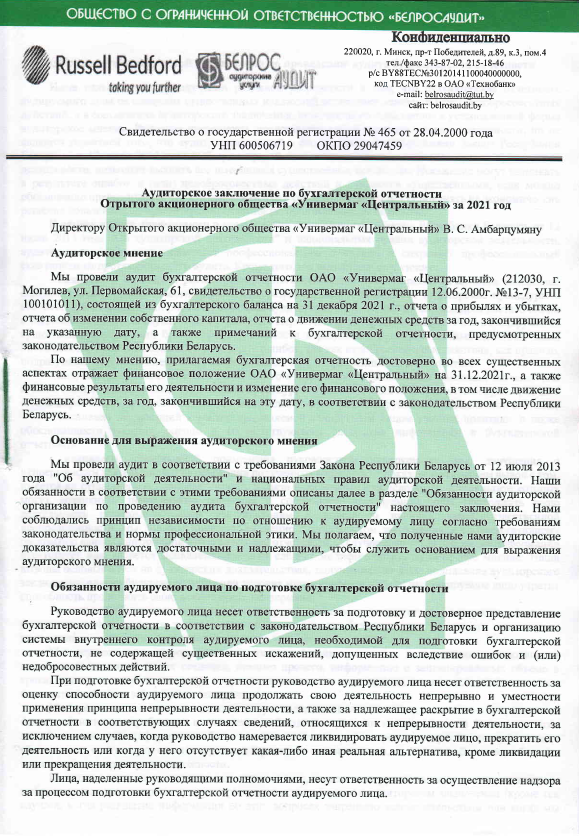 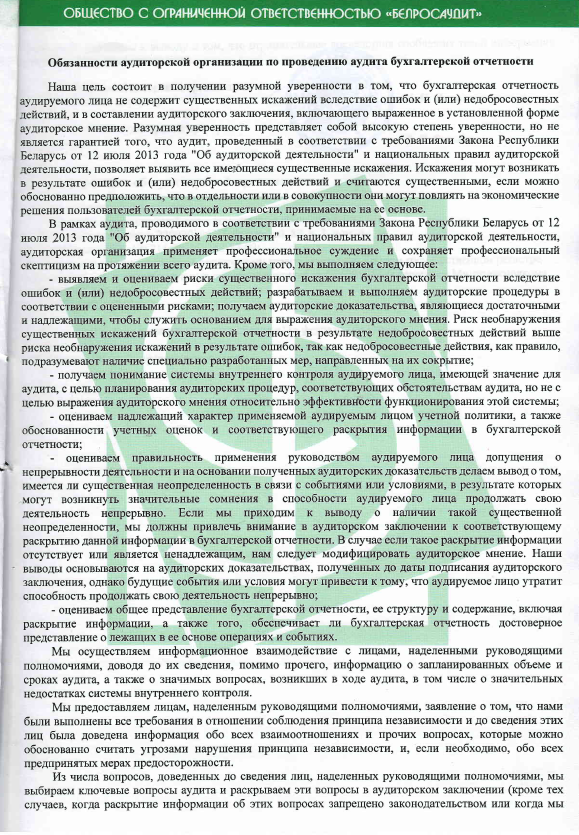 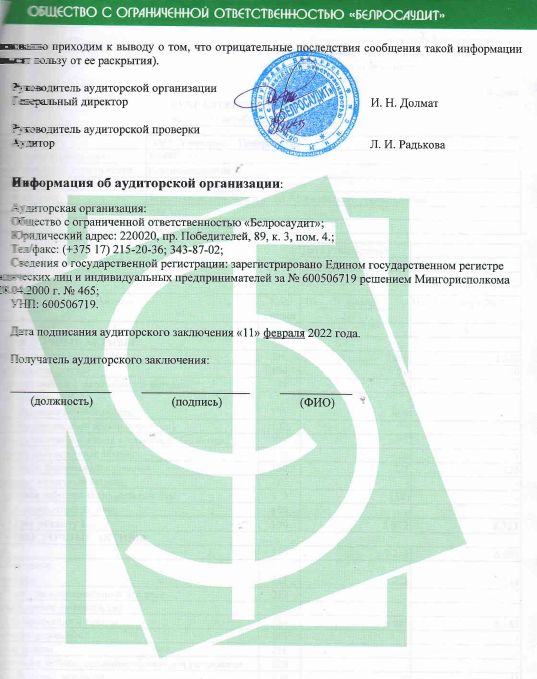 АктивыАктивыКод строкиНа _31 декабря_ 2021годаНа _31 декабря_ 2021годаНа 31 декабря 2020 г.112334I. ДОЛГОСРОЧНЫЕ АКТИВЫ I. ДОЛГОСРОЧНЫЕ АКТИВЫ Основные средстваОсновные средства1103 0903 0904 056Нематериальные активы Нематериальные активы 120303039Доходные вложения в материальные активы Доходные вложения в материальные активы 130659659-В том числе:
инвестиционная недвижимостьВ том числе:
инвестиционная недвижимость131659659-предметы финансовой аренды (лизинга)предметы финансовой аренды (лизинга)132---прочие доходные вложения в материальные активыпрочие доходные вложения в материальные активы133---Вложения в долгосрочные активы Вложения в долгосрочные активы 14026261Долгосрочные финансовые вложения Долгосрочные финансовые вложения 150225225225Отложенные налоговые активыОтложенные налоговые активы160---Долгосрочная дебиторская задолженностьДолгосрочная дебиторская задолженность170(58)(58)-Прочие долгосрочные активы Прочие долгосрочные активы 180---ИТОГО по разделу I ИТОГО по разделу I 1903 9723 9724 321II. КРАТКОСРОЧНЫЕ АКТИВЫ II. КРАТКОСРОЧНЫЕ АКТИВЫ Запасы Запасы 2107 2137 2136 397В том числе:
материалы В том числе:
материалы 211228228214животные на выращивании и откорме животные на выращивании и откорме 212---незавершенное производство незавершенное производство 213---готовая продукция и товарыготовая продукция и товары2146 9856 9856 183товары отгруженныетовары отгруженные215---прочие запасы прочие запасы 216---Долгосрочные активы, предназначенные для реализацииДолгосрочные активы, предназначенные для реализации220---Расходы будущих периодов Расходы будущих периодов 230393941Налог на добавленную стоимость по приобретенным товарам, работам, услугам Налог на добавленную стоимость по приобретенным товарам, работам, услугам 240151514Краткосрочная дебиторская задолженностьКраткосрочная дебиторская задолженность250780780432Краткосрочные финансовые вложенияКраткосрочные финансовые вложения260---Денежные средства и их эквивалентыДенежные средства и их эквиваленты270701701657Прочие краткосрочные активы Прочие краткосрочные активы 280---ИТОГО по разделу II ИТОГО по разделу II 2908 7488 7487 541БАЛАНС БАЛАНС 30012 72012 72011 862Собственный капитал и обязательстваIII. СОБСТВЕННЫЙ КАПИТАЛ Уставный капитал 410410410408408Неоплаченная часть уставного капитала420420420--Собственные акции (доли в уставном капитале)430430430--Резервный капитал4404404402525Добавочный капитал4504504502 1772 179Нераспределенная прибыль (непокрытый убыток) 4604604603 7203 591Чистая прибыль (убыток) отчетного периода 470470470-Целевое финансирование480480480--ИТОГО по разделу III 4904904906 3306 203IV. ДОЛГОСРОЧНЫЕ ОБЯЗАТЕЛЬСТВА Долгосрочные кредиты и займы 510510510--Долгосрочные обязательства по лизинговым платежам520520520--Отложенные налоговые обязательства530530530--Доходы будущих периодов540540540--Резервы предстоящих платежей550550550--Прочие долгосрочные обязательства 560560560--ИТОГО по разделу IV 590590590--V. КРАТКОСРОЧНЫЕ ОБЯЗАТЕЛЬСТВА Краткосрочные кредиты и займы 610610610--Краткосрочная часть долгосрочных обязательств6206206201410Краткосрочная кредиторская задолженность6306306306 3895 249В том числе:
поставщикам, подрядчикам, исполнителям6316316315 6524 556по авансам полученным 632632632169115по налогам и сборам633633633347368по социальному страхованию и обеспечению 6346346344138по оплате труда635635635136132по лизинговым платежам 636636636--собственнику имущества (учредителям, участникам)6376376373834прочим кредиторам63863863866Обязательства, предназначенные для реализации640640640--Доходы будущих периодов650650650--Резервы предстоящих платежей 660660660--Прочие краткосрочные обязательства 670670670--ИТОГО по разделу V 6906906906 3905 659БАЛАНС 70070070012 72011 862Наименование показателейКод строкиЗа январь-декабрь 2021годаЗа январь-декабрь   2020 года1234Выручка от реализации продукции, товаров, работ, услуг 01021 59319 416Себестоимость реализованной продукции, товаров, работ, услуг 020(14 681)(13 371)Валовая прибыль (010-020)0306 912 6 045Управленческие расходы 040(980)(905)Расходы на реализацию 050(5 207)(4 421)Прибыль (убыток) от реализации продукции, товаров, работ, услуг (030-040-050)060725719Прочие доходы по текущей деятельности070515400Прочие расходы по текущей деятельности080(822)(564)Прибыль (убыток) от текущей деятельности (±060+070-080)090418555Доходы по инвестиционной деятельности 10016353В том числе: 
доходы от выбытия основных средств, нематериальных активов и других долгосрочных активов10110913доходы от участия в уставном капитале других организаций102716проценты к получению1032924прочие доходы по инвестиционной деятельности10418-Расходы по инвестиционной деятельности110(110)(16)В том числе:
расходы от выбытия основных средств, нематериальных активов и других долгосрочных активов111(104)(12)прочие расходы по инвестиционной деятельности112(6)(4)Доходы по финансовой деятельности 1203118В том числе:
курсовые разницы от пересчета активов и обязательств1212918прочие доходы по финансовой деятельности1222-Расходы по финансовой деятельности 130(64)(44)В том числе:
проценты к уплате 131(33)(38)курсовые разницы от пересчета активов и обязательств132(25)(6)прочие расходы по финансовой деятельности133(6)-Прибыль (убыток) от инвестиционной и финансовой деятельности (100-110+120-130) 1402011Прибыль (убыток) до налогообложения (±090±140) 150438566Налог на прибыль 160(132)(138)Изменение отложенных налоговых активов170--Изменение отложенных налоговых обязательств180--Прочие налоги и сборы, исчисляемые из прибыли (дохода)190(1)-Прочие платежи, исчисляемые из прибыли (дохода)200--Чистая прибыль (убыток) (±150-160±170±180-190-200) 210305428Результат от переоценки долгосрочных активов, не включаемый в чистую прибыль (убыток) 220--Результат от прочих операций, не включаемый в чистую прибыль (убыток)230--Совокупная прибыль (убыток) (±210±220±230)240305428Базовая прибыль (убыток) на акцию 250--Разводненная прибыль (убыток) на акцию260--                                          за январь – декабрь 2021 года                                          за январь – декабрь 2021 года                                          за январь – декабрь 2021 года                                          за январь – декабрь 2021 года                                          за январь – декабрь 2021 года                                          за январь – декабрь 2021 года                                          за январь – декабрь 2021 года                                          за январь – декабрь 2021 годаНаименование показателейКод стро-киУстав-ный капиталНеопла-ченная часть устав-ного капиталаСобст-венные акции (доли в уставном капитале)Резерв-ный капиталДоба-вочный капиталНераспределенная прибыль (непок-рытый убыток)Нераспределенная прибыль (непок-рытый убыток)Нераспределенная прибыль (непок-рытый убыток)Нераспределенная прибыль (непок-рытый убыток)Чистая прибыль (убыток)Чистая прибыль (убыток)Итого123456788889910Остаток на 31.12.2018 г.010 408         -             -    1  2 221  3 440  3 440  3 440  3 440         -           -   6 070 Корректировки в связи 
с изменением учетной политики020        -           -             -           -           -            -            -            -            -           -           -            -   Корректировки в связи 
с исправлением ошибок030        -           -             -           -           -           -           -           -           -           -           -           -   Скорректированный остаток на 31.12.2018г.040 408         -             -    1  2 221  3440  3440  3440  3440         -           -    6070 За январь - декабрь 2019 г.Увеличение собственного 
капитала - всего050        -           -             -           -           -   428428428428        -           -    428в том числе:  чистая прибыль051        -           -             -           -           -    428 428 428 428428  переоценка долгосрочных активов052        -           -             -           -           -            -            -            -            -           -           -            -   доходы от прочих операций, не включаемые в чистую 
прибыль (убыток)053        -           -             -           -           -            -            -            -            -           -           -            -   выпуск дополнительных акций054        -           -             -           -           -            -            -            -            -           -           -            -     увеличение номинальной 
  стоимости акций055        -           -             -           -           -            -            -            -            -           -           -            -     вклады собственника имущества
  (учредителей, участников)056        -           -             -           -           -            -            -            -            -           -           -            -     реорганизация057        -           -             -           -           -            -            -            -            -           -           -            -   Фонд накопления058        -           -             -           -           -           -           -            -   059        -           -             -           -           -            -            -            -            -           -           -            -   Уменьшение собственного 
капитала - всего060        -           -             -           -   (3)(292)(292)(292)(292)        -           -   (295) в том числе:убыток061        -           -             -           -           -             -             -             -             -           -           -           -     переоценка долгосрочных активов062        -           -             -           -           -             -             -             -             -           -           -           -    расходы от прочих операций, не включаемые в чистую прибыль (убыток)063        -           -             -           -           -           -            -     уменьшение номинальной 
  стоимости акций064        -           -             -           -           -            -            -            -            -           -           -            -     выкуп акций (долей 
  в уставном капитале)065        -           -             -           -           -            -            -            -            -           -           -            -    дивиденды и другие доходы 
 от участия в уставном 
капитале организации066        -           -             -           -           -   (273)(273)(273)(273)        -           -   (273)реорганизация067        -           -             -           -           -            -            -            -            -           -           -            -   Фонд накопления068        -           -             -           -   (3)(19)(19)(19)(19)        -           -   (22)069        -           -             -           -           -            -            -            -            -           -           -            -   Изменение уставного капитала070        -           -             -           -           -            -            -            -            -           -           -            -   Изменение резервного капитала080        -           -             -   24           -   (24)   (24)   (24)   (24)           -           -            -   Изменение добавочного капитала090        -           -             -           -   (39)39393939        -           -            -   Остаток на 31.12.2019100 408         -             -   25  2 1793 5913 5913 5913 591        -           -   6 203Остаток на 31.12.2019г.110 408         -             -   25  2 1793 5913 5913 5913 591        -           -   6 203Корректировки в связи 
с изменением учетной политики120        -           -             -           -           -            -            -            -            -           -           -            -   Корректировки в связи 
с исправлением ошибок130        -           -             -           -           -            -            -            -            -           -           -            -   Скорректированный остаток на 31.12.2019г. на140 408         -             -   25  2 1793 5913 5913 5913 591        -           -   6 203Увеличение собственного 
капитала - всего150        -           -             -           -           -             -             -             -             -           -           -           -    в том числе:  чистая прибыль151        -           -             -           -           -   305305305305305переоценка долгосрочных активов152        -           -             -           -           -            -            -            -            -           -           -            -   доходы от прочих операций, не включаемые в чистую  прибыль (убыток)153        -           -             -           -           -            -            -            -            -           -           -            -   выпуск дополнительных акций154        -           -             -           -           -            -            -            -            -           -           -            -    увеличение номинальной 
стоимости акций155        -           -             -           -           -            -            -            -            -           -           -            -   вклады собственника имущества 
  (учредителей, участников)156        -           -             -           -           -            -            -            -            -           -           -            -   реорганизация157        -           -             -           -           -            -            -            -            -           -           -            -   158        -           -             -           -           -           -           -            -   159        -           -             -           -           -            -            -            -            -           -           -            -   Уменьшение собственного 
капитала - всего160        -           -             -           -   (2)(165)(165)(165)(165)        -           -   (167) в том числе:  убыток161        -           -             -           -           -   ----        -           -   -переоценка долгосрочных активов162        -           -             -           -           -            -            -            -            -           -           -            -   расходы от прочих операций, не включаемые в чистую  прибыль (убыток)163        -           -             -           -           -           -            -    уменьшение номинальной 
стоимости акций164        -           -             -           -           -            -            -            -            -           -           -            -    выкуп акций (долей 
 в уставном капитале)165        -           -             -           -           -            -            -            -            -           -           -            -   дивиденды и другие доходы  от участия в уставном капитале организации166        -           -             -           -           -   (158)(158)(158)(158)        -           -   (158)реорганизация167        -           -             -           -           -            -            -            -            -           -           -            -   168        -           -             -           -   (2)(7)(7)(7)(7)        -           -   (9)169        -           -             -           -           -            -            -            -            -           -           -            -   Изменение уставного капитала170        -           -             -           -           -            -            -            -            -           -           -            -   Изменение резервного капитала180        -           -             -           -           -             -             -             -             -           -           -            -   Изменение добавочного капитала190        -           -             -           -           -             -             -             -             -           -           -            -   Остаток на 31.12.2020200 408         -             -   25 2 177 3 720 3 720 3 720 3 720        -           -    6 330Наименование показателейКод строкиЗаянварь-декабрьЗаянварьянварь-декабрьНаименование показателейКод строки 2021 г. 2021 г. 2021 г. 2021 г. 2020 г. 2020 г. 2020 г. 2020 г. 2020 г.12333344444Движение денежных средств по текущей деятельностиДвижение денежных средств по текущей деятельностиДвижение денежных средств по текущей деятельностиДвижение денежных средств по текущей деятельностиДвижение денежных средств по текущей деятельностиДвижение денежных средств по текущей деятельностиПоступило денежных средств - всего02026 03826 03826 03826 03823 09323 09323 09323 09323 093      в том числе:  от покупателей продукции, товаров, заказчиков 
  работ, услуг02125 91125 91125 91125 91122 80422 80422 80422 80422 804  от покупателей материалов и других запасов022---- -  -  -  -  -   роялти023----                                  -                                     -                                     -                                     -                                     -     прочие поступления024127127127127289289289289289Направлено денежных средств - всего030(25 391)(25 391)(25 391)(25 391)(22 983)(22 983)(22 983)(22 983)(22 983)      в том числе:  на приобретение запасов, работ, услуг031(19 706)(19 706)(19 706)(19 706)(18 226)(18 226)(18 226)(18 226)(18 226)  на оплату труда032(2 307)(2 307)(2 307)(2 307)(2 080)(2 080)(2 080)(2 080)(2 080)  на уплату налогов и сборов033(2 440)(2 440)(2 440)(2 440)(1 755)(1 755)(1 755)(1 755)(1 755)  на прочие выплаты034(938)(938)(938)(938)(922)(922)(922)(922)(922)Результат движения денежных средств 
по текущей деятельности040647647647647 110 110 110 110 110Движение денежных средств по инвестиционной деятельностиДвижение денежных средств по инвестиционной деятельностиДвижение денежных средств по инвестиционной деятельностиДвижение денежных средств по инвестиционной деятельностиДвижение денежных средств по инвестиционной деятельностиДвижение денежных средств по инвестиционной деятельностиПоступило денежных средств - всего0501071071071074343434343      в том числе:  от покупателей основных средств, нематериаль-
ных активов и других долгосрочных активов0517272727233333  возврат предоставленных займов052---------  доходы от участия в уставных капиталах 
  других организаций05366661616161616  проценты054292929292424242424  прочие поступления055---- -  -  -  -  - Направлено денежных средств - всего060(118)(118)(118)(118)(256)(256)(256)(256)(256)      в том числе:  на приобретение и создание основных средств,
  нематериальных активов и других 
  долгосрочных активов061(118)(118)(118)(118)(256)(256)(256)(256)(256)  на предоставление займов062---------  на вклады в уставные капиталы других 
  организаций063---------  прочие выплаты064----                                  -                                     -                                     -                                     -                                     -   Результат движения денежных средств 
по инвестиционной деятельности070(11)(11)(11)(11)(213)(213)(213)(213)(213)Движение денежных средств по финансовой деятельностиДвижение денежных средств по финансовой деятельностиДвижение денежных средств по финансовой деятельностиДвижение денежных средств по финансовой деятельностиДвижение денежных средств по финансовой деятельностиДвижение денежных средств по финансовой деятельностиПоступило денежных средств - всего0809259259259252 2572 2572 2572 2572 257      в том числе:  кредиты и займы0819259259259252 2572 2572 2572 2572 257  от выпуска акций082----                                  -                                     -                                     -                                     -                                     -     вклады собственника имущества 
  (учредителей, участников)083----                                  -                                     -                                     -                                     -                                     -     прочие поступления084---- -  -  -  -  - Направлено денежных средств - всего090(1 517)(1 517)(1 517)(1 517)(2 325)(2 325)(2 325)(2 325)(2 325)      в том числе:  на погашение кредитов и займов091(1 336)(1 336)(1 336)(1 336)(2 040)(2 040)(2 040)(2 040)(2 040)  на выплаты дивидендов и других доходов 
  от участия в уставном капитале организации092(145)(145)(145)(145)(247)(247)(247)(247)(247)  на выплаты процентов093(36)(36)(36)(36)(38)(38)(38)(38)(38)  на лизинговые платежи094----                                  -                                     -                                     -                                     -                                     -     прочие выплаты095---- -  -  -  -  - Результат движения денежных средств 
по финансовой деятельности100(592)(592)(592)(592)(68)(68)(68)(68)(68)Результат движения денежных средств по текущей, инвестиционной и финансовой деятельности 11044444444(171)(171)(171)(171)(171)Остаток денежных средств и их эквивалентов на 31.12.2018120657657657657828828828828828Остаток денежных средств и их эквивалентов  на 31.12.2019130701701701701657657657657657Влияние изменений курсов иностранных валют 140ПоказательЕдиница измеренияС отчетный периодЗа аналогичный  период прошлого годаКоличество акционеров, всего лиц361361      в том числе, юридические лицалиц 4     4из них нерезиденды Республики Беларусь       лиц 0     0     в том числе, физические лица       лиц357357          из них нерезиденды Республики Беларусь       лиц88Доля государства в уставном фонде эмитента %50,001750,0017Начислено на оплату дивидендов в данном отчётном периоде тыс. руб.158,20272,52Фактически выплаченные дивиденды в данном отчётном периоде тыс. руб.154,50263,42Дивиденды, приходящиеся на одну акцию (включая налоги)рублей0,5811621,000887Дивиденды, фактически выплаченные на одну акцию (включая налоги)рублей0,5811621,000887Обеспеченность акции имуществом общества      рублей23,2522,78Количество простых акций, находящихся на балансе общества      штук-     -Период, за который выплачивались дивидендыМесяц, квартал, год2 полугодие 2020г.1 полугодие 2021г.    ХДаты принятия решений о выплате дивидендовЧисло, месяц, год29.03.202123.08.2021    ХСроки выплаты дивидендовЧисло, месяц, год20.04.2021-30.04.2021, 16.09.2021-15.10.2021    ХПоказательЕдиница измеренияЗа отчетный периодЗа аналогичный период прошлого годаВыручка от реализации продукции, товаров, работ, услугтысяч рублей21 59319 416Себестоимость реализованной продукции, товаров, работ, услуг, управленческие расходы, расходы на реализациютысяч рублей2086818697Прибыль (убыток) до налогообложения – всего (Прибыль(убыток) отчетного периода)тысяч рублей438566в том числе: прибыль(убыток) от реализации продукции, товаров, работ, услугтысяч рублей725719прочие доходы и расходы по текущей деятельноститысяч рублей-307-164Прибыль (убыток) от инвестиционной и финансовой деятельноститысяч рублей2011Налог на прибыль: изменение отложенных налоговых активов; изменение отложенных налоговых обязательств; прочие налоги и сборы, исчисляемые из прибыли (дохода); прочие платежи, исчисляемые из прибыли (дохода)тысяч рублей132138Чистая прибыль (убытки)тысяч рублей305428Нераспределённая прибыль (непокрытый убыток)тысяч рублей3 7203 591Долгосрочная дебиторская задолженность тысяч рублей-58-Долгосрочные обязательстватысяч рублей--Среднесписочная численность работающихчел.229237